Nicholls Alumni Legacy Scholarship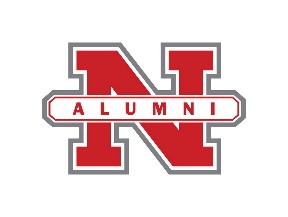 Scholarship Criteria:Applicant must:Be the child of a Nicholls Alumnus(na)*Be a full time undergraduate studentBe in good academic standingSubmit a typed 250-word essay detailing why he/she should receive the scholarshipProvide two academic and/or professional references (References must not be related to applicant.)Submit the application form*An alumnus(na) is defined for this scholarship as having completed a verified program of study at Nicholls State University (to include children of individuals who completed Certificate Programs in addition to individuals who graduated)The awarded scholarship will be in the amount of $500 per semester for up to 2 semesters.Applications must be returned to the Office of Alumni Affairs or the Nicholls Scholarship Office NO LATER than March 31st.Office of Alumni Affairs		Office of ScholarshipsNicholls State University		Nicholls State UniversityP. O. Box 2158				P. O. Box 2005Thibodaux, LA 70310			Thibodaux, LA 70310If you have any questions, please contact the Office of Alumni Affairs at        (985) 448-4111 or alumniaffairs@nicholls.edu.Revised 1/8/2017NICHOLLS ALUMNI LEGACY SCHOLARSHIP APPLICATIONAll blanks must be completed for this                     Application for 20         to 20  application to be considered.  If something isnot applicable, put N/A in blank.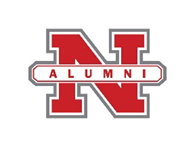 Continue answers on back of      Application if needed.	Type or print only.THIS INFORMATION WILL BE KEPT CONFIDENTIALOverall grade point average Name    	Age 	N#Address 		E-mail Local Phone ______________________  Cell ______________________Address while attending Nicholls Father’s Name 	           Alumnus/Yr Mother’s Name 		Alumna/Yr Mother’s Maiden Name ___________________Have you applied for Financial Aid?  yes 	no Student Resources (Monetary) Other financial aid (for example: grant, loan, off or on campus employment, etc.):Other scholarships held at present time:  				$ Value of Scholarships next pageExpected Graduation Date: 	                 Plans after graduation: _____________________________________________________________________________________________________________________________________________________________________________________________________________________________List two academic and/or professional references:Reference 1:First Name: ___________________ Last Name: _____________________Email Address: __________________________ Phone: _______________Relationship: _________________________________________________Reference 2:First Name: ___________________ Last Name: _____________________Email Address: __________________________ Phone: _______________Relationship: _________________________________________________Have you:	     ____ 	attached a typed 250-word essay?	     ____   attached a copy of your transcript?	     ____   completed all blanks? - - - - - - - - - - - - - - - - - - - - - - - - - - - - - - - - - - - - - - - - - - - - - - - - - - - - - - - - - - - - - - - - - - - - - -I swear that the above information is correct to the best of my knowledge and I understand that the falsification of any information shall automatically disqualify me from any further consideration for this scholarship.  I hereby agree that my signature allows the  Alumni Federation to verify all information on this application.Applicant Signature		Date		